AbstrakPERBEDAAN HASIL BELAJAR MENGGUNAKAN METODE PEMBELAJARAN AKTIF TIPE THE STUDY GROUP DENGAN MENGGUNAKAN METODE PEMBELAJARAN QUANTUM TACHING PADA MATA PELAJARAN EKONOMI KELAS XI SMA AL-WASHLIYAH 3 MEDANDILA RUFLAIKANPM. 181324006Penelitian ini adalah Penelitian Tindakan Kelas penelitian ini dilaksanakan untuk mengetahui Perbedaan Antara Hasil Belajar Pada Mata Pelajaran Ekonomi Siswa Yang Diajarkan Dengan Menggunakan Metode Pembelajaran Aktif Tipe The Study Group Dengan Yang Diajarkan Menggunakan Metode Pembelajaran Quantum Teaching di Kelas XI SMA AL-WASHLIYAH 3 MEDAN. Sampel yang digunakan dalam penelitian ini berjumlah 43 siswa dengan menggunakan teknik total. Dari hasil penelitian diperoleh rata-rata hasil belajar menggunakan metode pembelajaran Aktif Tipe The Study Group sebesar 7,121dan rata-rata hasil belajar menggunakan metode Quantum Teaching sebesar 5,822. Sedangkan hasil perhitungan uji hipotesis diatas, diperoleh hasip signifikan dengan α = 0,05 dan dk(n1 + n2 - 2) = (15+27-2) = 40. Maka diperoleh hasil t hitung = 5,885 dan t tabel = 2,021. T tabel didapat dari hasil daftar distribusi t, dengan t hitung > t table. Dengan demikian hipotesis dalam penelitian ini yaitu: Adanya Perbedaan Hasil Belajar Siswa Menggunakan Metode Pembelajaran Aktif Tipe The Study Group Dengan Menggunakan Metode Pembelajaran Quantum TeachingKata Kunci: Hasil Belajar ekonomi, Metode Aktif Tipe The Study Group, Metode Quantum Teaching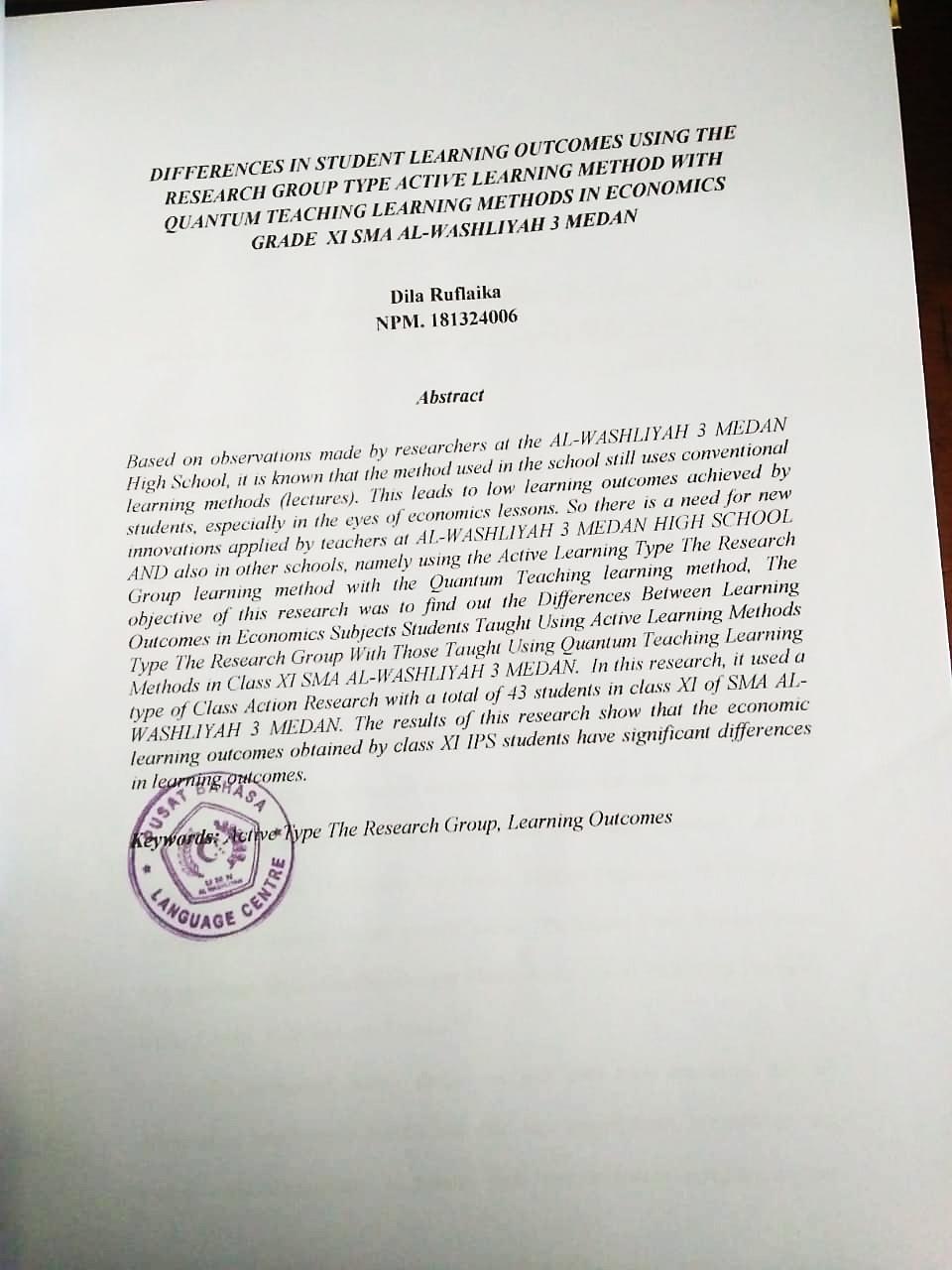 